Учреждение образования «Барановичский технологический колледж» Белкоопсоюза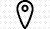 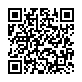    Адрес: г. Барановичи, ул. Ленина, 5. 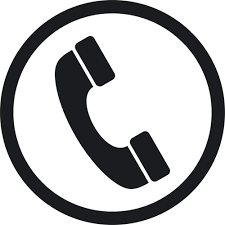    Приемная комиссия: 8(0163)67-35-068(0163)67-35-74 (приемная директора), 8(029)795-38-47Дневное отделение: 8(0163)64-36-50Заочное отделение: 8(0163)46-40-29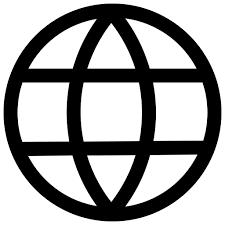     www.bartс.by               btk@bks.by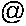 Уровень среднего специального образованияДневная форма получения образованияНа основе общего базового образования Прием документов с 20 июля по 14 августа«Производство продукции и организация общественного питания» Срок обучения 3 г. 6 мес.«Технология пищевых производств»   Срок обучения 3 г. 4 мес. «Производство биотехнологической продукции» Срок обучения  3 г. 6 мес.«Программное обеспечение информационных технологий»Срок обучения 3 г. 10 мес.Операционная деятельность в логистике» Срок обучения 2 г. 10 мес.На основе общего среднего образованияПрием документов с 20 июля по 17 августа«Производство продукции и организация общественного питания»  Срок обучения 2 г. 6 мес.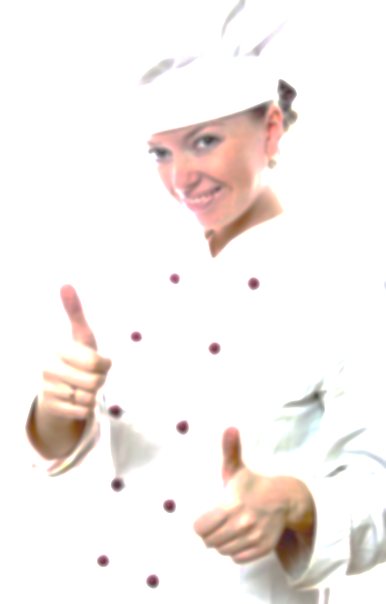 «Технология пищевых производств»   Срок обучения 2 г. 4 мес.«Производство биотехнологической продукции»Срок обучения 2г. 6 мес. Заочная  форма получения образованияНа основе общего среднего образованияПрием документов с 20 июля по 17 августа«Производство продукции и организация общественного питания»  Срок обучения 3 г. 4 мес.на основе ПТО с общим средним образованием – 2 г. 8 мес.«Технология пищевых производств»  Срок обучения 2 г. 10 мес. «Коммерческая деятельность»  Срок обучения 2 г.7 мес.Уровень профессионально-технического образования  Прием документов с 15 июня по 20 августа«Повар»,  «Кондитер» Срок обучения 1 г. 5 мес. (дневная форма)     Конкурсный отбор осуществляется на основании  среднего балла документа об образовании (кроме дневной формы на основе ОСО «Производство биотехнологической продукции»).Обучение осуществляется на бесплатной основе (за счет средств организаций потребительской кооперации) и на платной основе (за счет собственных средств граждан).ВСЕ  ИНОГОРОДНИЕ ОБЕСПЕЧИВАЮТСЯ  ОБЩЕЖИТИЕМПри поступлении в колледж предоставляются  документыПаспорт и копия (стр.30, 31, 32, регистрация/прописка)Документ об образовании и приложение к нему (оригинал и копия)Диплом о профессионально-техническом образовании (оригинал и копия, для абитуриентов, получивших профессионально-техническое образование)Медицинская справка о состоянии здоровья по форме, установленной Министерством здравоохранения6 фотографий для документов размером 3х4Выписка (копия) трудовой книжкиУчреждение образования «Барановичский технологический колледж» Белкоопсоюза   Адрес: г. Барановичи, ул. Ленина, 5.    Приемная комиссия: 8(0163)67-35-068(0163)67-35-74 (приемная директора), 8(029)795-38-47Дневное отделение: 8(0163)64-36-50Заочное отделение: 8(0163)46-40-29    www.bartс.by               btk@bks.byУровень среднего специального образованияДневная форма получения образованияНа основе общего базового образованияПрием документов с 20 июля по 14 августа«Производство продукции и организация общественного питания» Срок обучения 3 г. 6 мес.«Технология пищевых производств»   Срок обучения 3 г. 4 мес. «Производство биотехнологической продукции» Срок обучения  3 г. 6 мес.«Программное обеспечение информационных технологий»Срок обучения 3 г. 10 мес.Операционная деятельность в логистике» Срок обучения 2 г. 10 мес.На основе общего среднего образованияПрием документов с 20 июля по 17 августа«Производство продукции и организация общественного питания»  Срок обучения 2 г. 6 мес.«Технология пищевых производств»   Срок обучения 2 г. 4 мес.«Производство биотехнологической продукции»Срок обучения 2г. 6 мес. Заочная  форма получения образованияНа основе общего среднего образованияПрием документов с 20 июля по 17 августа«Производство продукции и организация общественного питания»  Срок обучения 3 г. 4 мес.на основе ПТО с общим средним образованием – 2 г. 8 мес.«Технология пищевых производств»  Срок обучения 2 г. 10 мес. «Коммерческая деятельность»  Срок обучения 2 г.7 мес.Уровень профессионально-технического образования  Прием документов с 15 июня по 20 августа«Повар»,  «Кондитер» Срок обучения 1 г. 5 мес. (дневная форма)     Конкурсный отбор осуществляется на основании  среднего балла документа об образовании (кроме дневной формы на основе ОСО «Производство биотехнологической продукции»).Обучение осуществляется на бесплатной основе (за счет средств организаций потребительской кооперации) и на платной основе (за счет собственных средств граждан).ВСЕ  ИНОГОРОДНИЕ ОБЕСПЕЧИВАЮТСЯ  ОБЩЕЖИТИЕМПри поступлении в колледж предоставляются  документыПаспорт и копия (стр.30, 31, 32, регистрация/прописка)Документ об образовании и приложение к нему (оригинал и копия)Диплом о профессионально-техническом образовании (оригинал и копия, для абитуриентов, получивших профессионально-техническое образование)Медицинская справка о состоянии здоровья по форме, установленной Министерством здравоохранения6 фотографий для документов размером 3х4Выписка (копия) трудовой книжкиУчреждение образования «Барановичский технологический колледж» Белкоопсоюза   Адрес: г. Барановичи, ул. Ленина, 5.    Приемная комиссия: 8(0163)67-35-068(0163)67-35-74 (приемная директора), 8(029)795-38-47Дневное отделение: 8(0163)64-36-50Заочное отделение: 8(0163)46-40-29    www.bartс.by               btk@bks.byУровень среднего специального образованияДневная форма получения образованияНа основе общего базового образованияПрием документов с 20 июля по 14 августа«Производство продукции и организация общественного питания» Срок обучения 3 г. 6 мес.«Технология пищевых производств»   Срок обучения 3 г. 4 мес. «Производство биотехнологической продукции» Срок обучения  3 г. 6 мес.«Программное обеспечение информационных технологий»Срок обучения 3 г. 10 мес.Операционная деятельность в логистике» Срок обучения 2 г. 10 мес.На основе общего среднего образованияПрием документов с 20 июля по 17 августа«Производство продукции и организация общественного питания»  Срок обучения 2 г. 6 мес.«Технология пищевых производств»   Срок обучения 2 г. 4 мес.«Производство биотехнологической продукции»Срок обучения 2г. 6 мес. Заочная  форма получения образованияНа основе общего среднего образованияПрием документов с 20 июля по 17 августа«Производство продукции и организация общественного питания»  Срок обучения 3 г. 4 мес.на основе ПТО с общим средним образованием – 2 г. 8 мес.«Технология пищевых производств»  Срок обучения 2 г. 10 мес. «Коммерческая деятельность»  Срок обучения 2 г.7 мес.Уровень профессионально-технического образования  Прием документов с 15 июня по 20 августа«Повар»,  «Кондитер» Срок обучения 1 г. 5 мес. (дневная форма)     Конкурсный отбор осуществляется на основании  среднего балла документа об образовании (кроме дневной формы на основе ОСО «Производство биотехнологической продукции»).Обучение осуществляется на бесплатной основе (за счет средств организаций потребительской кооперации) и на платной основе (за счет собственных средств граждан).ВСЕ  ИНОГОРОДНИЕ ОБЕСПЕЧИВАЮТСЯ  ОБЩЕЖИТИЕМПри поступлении в колледж предоставляются  документыПаспорт и копия (стр.30, 31, 32, регистрация/прописка)Документ об образовании и приложение к нему (оригинал и копия)Диплом о профессионально-техническом образовании (оригинал и копия, для абитуриентов, получивших профессионально-техническое образование)Медицинская справка о состоянии здоровья по форме, установленной Министерством здравоохранения6 фотографий для документов размером 3х4Выписка (копия) трудовой книжкиУчреждение образования «Барановичский технологический колледж» БелкоопсоюзаУчреждение образования «Барановичский технологический колледж» Белкоопсоюза